           КАрАр                                                                         постановление                                                     24 апрель  2019 й.                                  № 69                     24 апреля  2019 г.О внесении изменений в постановление администрации сельского поселенияСосновский сельсовет муниципального района Белорецкий район 
Республики Башкортостан от 23 декабря  2014 года № 34  «О порядке администрирования доходов бюджета сельского поселения 
Сосновский сельсовет муниципального района Белорецкий район 
Республики Башкортостан»В соответствии со ст.20, ст.160.1 Бюджетного кодекса Российской Федерациип о с т а н о в л я ю:          1. Внести изменения в  Приложение 1 к «Порядку администрирования доходов бюджета сельского поселения Сосновский  сельсовет муниципального района Белорецкий район Республики Башкортостан», утвержденного Постановлением администрации сельского поселения Сосновский  сельсовет муниципального района Белорецкий район Республики Башкортостан от 23 декабря 2014 года № 34:-дополнить следующими кодами бюджетной классификации:          2. Контроль за исполнением настоящего постановления оставляю за собой.Глава сельского поселения                                                            Р.Г.МуратшинБАШКОРТОСТАН РЕСПУБЛИКАЋЫБЕЛОРЕТ РАЙОНЫ муниципаль районЫНЫңсосновка АУЫЛ СОВЕТЫ АУЫЛ БИЛәМәһЕ ХАКИМИЭТЕ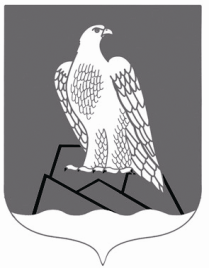 АДМИНИСТРАЦИЯСЕЛЬСКОГО ПОСЕЛЕНИЯСосновский СЕЛЬСОВЕТ Муниципального района Белорецкий район РЕСПУБЛИКИ БАШКОРТОСТАН791 2 02 49999 10           7201 150Прочие межбюджетные трансферты, передаваемые бюджетам сельских поселений (межбюджетные трансферты на поддержку государственных программ субъектов Российской Федерации и муниципальных программ формирования современной городской среды)Централизованная 	бухгалтерия791 2 02 49999 10  7216 150Прочие межбюджетные трансферты, передаваемые бюджетам сельских поселений (межбюджетные трансферты на расходные обязательства, возникающие при выполнении полномочий органов местного самоуправления по вопросам местного значения)Централизованная 	бухгалтерия  791 2 02 49999 10           7232 150   Прочие межбюджетные трансферты, передаваемые бюджетам сельских поселений (межбюджетные трансферты на содержание, ремонт, капитальный ремонт, строительство и реконструкция автомобильных дорог общего пользования местного значения)Централизованная 	бухгалтерия791 2 02 49999 10      7235 150Прочие межбюджетные трансферты, передаваемые бюджетам сельских поселений (межбюджетные трансферты на осуществление мероприятий по строительству и реконструкции объектов водоснабжения и водоотведения, электро- и теплоснабжения)Централизованная 	бухгалтерия791 2 02 49999 10  7247 150Прочие межбюджетные трансферты, передаваемые бюджетам сельских поселений (межбюджетные трансферты на обеспечение устойчивого функционирования коммунальных организаций, поставляющих коммунальные ресурсы для предоставления коммунальных услуг населению по тарифам, не обеспечивающим возмещение издержек, и подготовка объектов коммунального хозяйства к работе в осенне-зимний период)Централизованная 	бухгалтерия791 2 02 49999 10  7248 150Прочие межбюджетные трансферты, передаваемые бюджетам сельских поселений (межбюджетные трансферты проекты развития общественной инфраструктуры, основанные на местных инициативах)Централизованная 	бухгалтерия